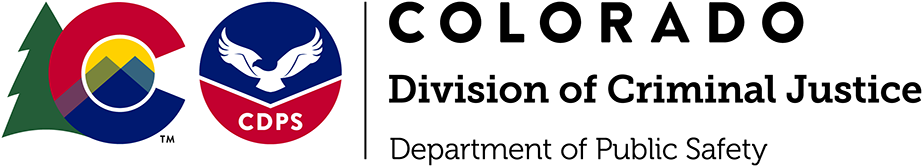 Law Enforcement Integrity FAQBackground and overviewIn furtherance of a concern around law enforcement integrity, the Colorado legislature passed SB 20-217, HB 21-1250, and HB 21-1142, which consolidate into C.R.S. 24-31-903. This statute requires the Division of Criminal Justice to collect and report on law enforcement data concerning contacts, use of force, unannounced entry, police-involved deaths, and police officer resignations while under investigation for violations of agency policy.Who is Subject to the reporting requirements?The Colorado state patrol and each local law enforcement agency that employs peace officers shall report to the division of criminal justice the data required by C.R.S. 24-31-903 using data-collection methods developed for this purpose by the division of criminal justice in conjunction with the Colorado bureau of investigation and local law enforcement agencies.How Often Should Contacts Be Reported?Initial submissions for first-year reporting were collected and closed as of May 2023 for the You may use the Crime Insight portal to report contacts at any time. Future submissions should occur on the 15th of the month following the month being reported on. January contacts data would be due by February 15th, and so forth.  DCJ is mandated to develop a report on these data by June 30th of each year.Data SubmissionStatute calls for contact and use of force data to be collected from April 1, 2022, onward. Due to the fact that the technical specifications for collection were not published until July 2022 the beginning of the collection period started August 1, 2022. Any data collected prior to August 1, 2022 will not be submitted. Data submissions should occur on a monthly basis.The Crime Insight Reporting site for contacts data is now available. It is the same URL that is used for reporting NIBRS data. The OSN you use to log on and report NIBRS is the same one you will use to report Contacts. When you are logged on, the Submit Data menu now includes a Contacts Data Upload option.Direct data entry into the Sidearm product developed by Beyond 20/20, the state’s vendor for this project, is now available. If an agency is interested in this option please contact DCJ at cdps_dcj_lei@state.co.us.Logon Credentials for Crime InsightIf you have an OSN:Contact the TAC at your agency and let them know they will need to submit a COSN form request through OpenFox to get credentials for Crime Insight. If you only need access to the Contacts upload feature of Crime Insight, ask the TAC to select “Contacts and Crime Insight” as the security role. This change will take approximately 1-3 business days.

 If you need a new OSN:
Contact the TAC at your agency and let them know you need a new OSN. They will submit the request through OpenFox via the OSNT form. If you only need access to the Contacts upload feature of Crime Insight ask the TAC to select “Contacts and Crime Insight” as the security role. There is currently a delay in granting OSNs, so it is requested that someone in the organization with current NIBRS access upload the Contacts JSON file until the new OSN and Crime Insight credentials are granted.Third-party Vendors With Established SolutionsThere are a number of third-party vendors who have been working on data collection and reporting solutions that will comply with the LEI requirements.Capers
 caperssoftware.comBenchmark Analytics
 Chris Casula | Chief Partnerships Officer
 Office | (312) 795-0558
 Cell    | (414) 308-0768
 chris.casula@benchmarkanalytics.comGlobal Public Safety
 globalsoftwarecorp.comCitizen Contact by SmartForce® (citizencontact.app)
 Brian McGrew | VP Sales
 Direct | (817) 247-4102
 6400 S. Fiddlers Green Circle, Suite 250
 Greenwood Village, CO 80111.Stoplitix (stoplitix.com)
 Austin Pittman
 info@stoplitix.com
 (336) 693-9488Tyler Technologies (www.tylertech.com)
 Paul Hager, Director, Sales
 (908)-674-2773
 Paul.Hager@tylertech.comSidearm Product Option Sidearm collects the data in a simple question/answer format, validating the data as entered, thus ensuring that all submissions are valid and complete.This may be used in general entry of contacts or it is ideal for use in the field to enter contacts as they occur. For those in the field, Sidearm also has the capability to enter contacts while offline to be uploaded when access to the internet is restored.  If your agency is interested in the Sidearm product, please email the following information for each user to cdps_dcj_lei@state.co.us :
 -First and Last name of the user-email address-OSN-Agency Name-ORIFrequently asked questionsCan we submit contact and use of force files separately because we have two different reporting systems?The file with contacts and Use of Force data will need to be consolidated prior to submission. However, an event can be updated in a future submission. If you add UoF data later, you can resubmit and it will add that information to the database.  Are officers' names going to be public-facing and searchable?Yes, there will be a page that will list the agency, date, officer name, date of event, weapon use, whether the weapon was discharged or brandished/displayed, and type(s) of force used in the incident. It will be similar to the POST page here. How will there be Quality Assurance?There will be a similar process to what is currently being used to ensure quality assurance (QA) of the NIBRS data submissions. If there are issues with submissions the agency will get an error message with information on the nature of the error and how to correct it. Regarding the accuracy of the data, DCJ and the LEI/Contacts Steering Committee will be working on metrics to identify and define QA measures.Compliance MeasuresThe initial year-1 submissions will be focused primarily on rates of submissions by agencies.·         Fully compliant will be considered as submissions for each month Aug-Dec 2022·         Partially compliant will be considered at least one month submitted between Aug-Dec 2022·         Non-compliant but engaged will be agencies submitting files that are failing and the agency has been actively working to submit files for Aug-Dec 2022·         Non-compliant will be considered zero files submitted for Aug-Dec 2022, and no evident efforts or communication with DCJ. In future years, DCJ’s report on LEI will report more heavily on the contacts data gathered from agencies, with initial recommendations for submission guidelines consisting of the following:·         Fully compliant will be considered as successful submissions for all 12 months of the year ·         Partially compliant will be considered successful submissions for 4-11 months of data of the year·         Non-compliant will be considered fewer than 3 months of data successfully submitted for the year  All files for the prior year will be due by April 1. For instance, all 2023 submissions and error adjustments should be complete by April 1, 2024. Missing Data IssuesComplete data are key to providing a complete picture of law enforcement contacts and use of force. It is important that you collect and report on all mandatory fields in the data. If your data are missing mandatory fields, please fix your fields with your vendor. Going forward if you are able to get your historical data into the correct format you can resubmit the cases and the new data will update the event. If you are not able to retroactively update fields let DCJ know and it will be noted for QA purposes.Errors on SubmissionsIf your agency has errors on a few contacts but the vast majority of them are uploading successfully and your files have not failed entirely, you can edit those error contacts using the editing function in Crime Insight. If you have a significant number of errors within your files, you will need to correct the issues within your system, request a new JSON file from your vendor, and resubmit to correct the errors. Definitions of reporting conceptsHow are ‘Contacts’ defined?The Deputy Attorney General for CDPS has concluded that the definition of contact includes both proactive/discretionary contacts by law enforcement as well as those in response to a call for service. Research has shown that the outcomes of a contact, regardless of how it was initiated, may indicate some racial/ethnic, age, or gender disparities. This also provides us with a consistent dataset where both discretionary and nondiscretionary contacts are reported by all agencies. C.R.S. 24-31-901: “Contact” means an in-person interaction with an individual, whether or not the person is in a motor vehicle, initiated by a peace officer, whether consensual or non consensual, for the purpose of enforcing the law or investigating possible violations of the law. “Contact” does not include routine interactions with the public at the point of entry or exit from a controlled area; a non-investigatory and consensual interaction with a member of the public, initiated by a member of the public, unless and until the interaction progresses into an investigation of a possible violation of the law; a motorist assist; undercover interactions; or routine interactions with persons detained in a jail or detention facility.Victims and witnessesVictims and witnesses are both excluded from the definition of contacts. If a show-up is conducted then there will be some limited demographic information collected for the witness in the context of the statute, which includes gender, race, ethnicity, and confidence of the show-up.What about complaints and investigations?Complaints and investigations of officer conduct often happen weeks or months after the contact. The website that allows for direct entry of data will also have an option to modify previously submitted reports. What does Use of Force include?The state C.R.S. 24-31-903(2)(a) definition of “use of force” includes: “All use of force by its peace officers that results in death or serious bodily injury or that involves the use of a weapon.”  This is substantially different from the FBI definition which requires discharging a weapon or causing serious bodily injury or death.Use of a weapon includes unholstering, brandishing, or discharging a weapon during an incident. The statute defines a weapon as a “firearm, long gun, Taser, baton, nunchucks, or projectile weapons.” Once a weapon is unholstered or brandished, even if not discharged, then it becomes a reportable use of force incident. If there is force of any type that results in death or serious bodily injury then this is also reportable.Examples:1. Officer approaches citizen and draws weapon. Reportable force. Include name, POST number and other required information for officer.2. Officer approaches citizen and draws weapon. A backup officer is on the scene but does not draw the weapon. Reportable force. Include name, POST number and other required information for officer who draws weapon and POST number for backup officer.3. Officer is involved with citizen and uses a baton to gain control of the citizen. The use of the baton does not cause serious injury. Reportable force. Use of a weapon and not necessarily outcome of the force is state threshold for reporting.4. Officer uses a control hold on a citizen that does not result in any serious bodily injury. Not reportable force.5. Officer uses a control hold on a citizen that breaks the wrist of the citizen, thus resulting in a serious bodily injury. Reportable use of force. Even though the intent of the officer was to simply exert control, the outcome of the incident was still a serious bodily injury. The officer’s name and other required information must be entered. The other officers at the scene who did not use reportable force need to have their POST numbers entered for the event. If a weapon is being stored on the officer’s back or in some other way where it is not able to be immediately used then it is not considered to be brandished even though it is visible.Comparison guide between FBI and State use of force guidelinesReporting POST number Only include/report POST numbers of officers who are material to the investigation of the crime, witness to the force or the response to the outcome of the force. Do not report for officers that are ancillary to the scene, such as those directing traffic.What about SWAT or other activities involving multiple officers?If a weapon is brandished during the contact then all officers’ names and other required information must be reported for that use of force event. In this case, if a firearm is in the hands of the officer in a ready position to be used, it is considered to be brandished. If the weapon is being carried on the officer’s back and is not being held in such a way that it could be immediately fired, it is not considered to be brandished.What if multiple agencies respond to a call?The primary agency will collect the information and report. Do the best you can to collect all information of all agencies/officers. If officers use force, you absolutely need information on officers tied to the event. Witness officers, just do your best to collect those officers for reporting.In order to complete reporting you should check with other agencies after the incident. When possible, attempt to complete information for all officers present at the scene of the use of force. If it is not possible to accomplish this, provide a unifying incident number for other agencies to utilize so that the submissions can be linked.BrandishBrandish applies when a suspect can reasonably perceive threat of force from the weapon and officer.UnholsterA suspect perceives the officer has drawn their weapon.SeizureIs the vehicle being moved to where it can be claimed or being towed for processing?If a person can claim the vehicle without further approval from law enforcement, it is not a seizure. If the agency is keeping the vehicle for processing or as evidence then it is a seizure.FlashbangA flashbang could be a "type of use of force" if the use results in SBI or death, then it's considered force - similar to example on control hold.What is the difference between contraband and evidence?Statute considers contraband OR evidence, according the AG office, as lumped together for reporting purposes. If it will end up being evidence then mark as evidence.Is TVI maneuver or PIT maneuver considered use of force?The maneuver itself is not UoF, but if it results in SBI or death then it would be considered UoF.Although TVI is considered to be a technique with “physical force” per 24-31-901 (4), it does not meet the definition of force as described in 24-31-903, in which this data collection is primarily based. The requirements for reporting on physical force, outside of the use of a weapon, require serious bodily injury or death.
Other maneuvers, techniques, and tactics that may be used and may be considered by other data collections as “physical force” per 24-31-901 may not come under the reporting requirements of 24-31-903 unless they result in SBI or death. These may include, but are not limited to: stop sticks, ramming, grapplers, roadblocks, and rolling roadblocks.In order to be considered UoF for the contacts data collection, regardless of other data collections, it must meet the definition of force that results in death or serious bodily injury, or involves a weapon. Force that does not result in SBI, death, or that involve the use of a weapon are not considered “force” for the purposes of this statute.What “type of force” would be entered for a TVI or PIT maneuver?This may change in the future, but for now you may enter “Other”.Exceptions to search warrant requirements?Consent and Inventory.Definitions of termsFile submission error messages, how to find them, and what they meanBelow you’ll find the errors you may experience when submitting your contacts data files with an  extended explanation of each error’s meaning. Alternatively, you may also download a spreadsheet with these error codes and meanings from within Crime Insight: 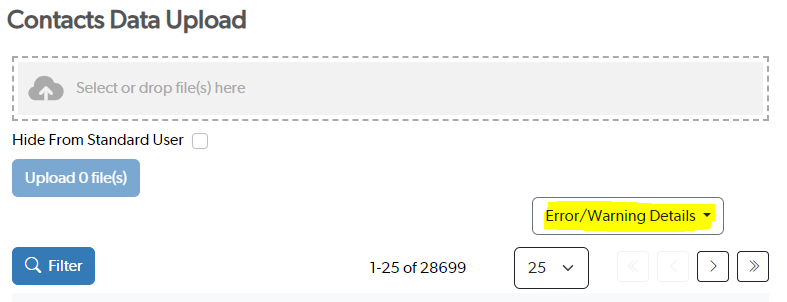 How to find errors in your JSON filesThere is a tool you can use to help you discern errors in your files better. The JSON validator compares your file to the JSON schema and returns the errors and where they can be found within your file (provided the entire file is not an error). https://www.jsonschemavalidator.net/First, copy and paste the entire schema into the left side of the validator. You received the schema in your specifications package that was used to create JSON files. Next, copy and paste your JSON file text into the right side of the validator. This will then return any errors with brief explanations at the bottom of the page, as well as marking the error areas in your JSON file with red X’s. This is an extremely useful tool, and we use it in DCJ when the agency asks us to determine what is wrong with the files. Correcting Errors in JSON FilesYou have two options when correcting your errors in JSON files in Crime Insight. If you have a lot of errors, you will want to correct the entries within your RMS or the system from which the JSON file is pulled from, then have your vendor re-pull your data into a new JSON, then upload it into Crime Insight again. All corrected entries will overwrite the incorrect entries and will not cause duplicate contacts if the incident numbers stay the same. If you only need to correct a small number of contacts, you may now do so within Crime Insight with the incident editor. Within Crime Insight, navigate to Web Entry->Contacts Editor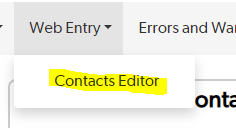 Then you can enter your agency and the incident number that needs to be corrected: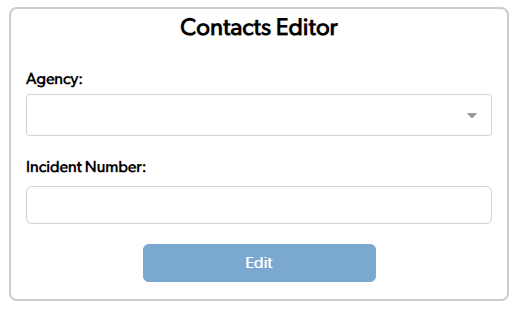 From there it will guide you through all the fields until you are finished with the contact and can resubmit. Error Codes and Meanings:C0001 - File format errorThis is a structural error covering all specification lines, meaning that the file itself does not conform to the schema provided by Beyond 20/20. Some aspects of the file are not appropriately formatted or the data provided do not fit the expected format of the schema. This will result in a “Failed” file status. Example: If the longitude of the location of a contact was entered outside of the longitudinal parameters, for instance, longitude 105.00 would be a location in Asia, whereas -105.00 would be closer to a Colorado area. The system knows the positive 105 is outside of the Colorado location parameters. Example: Any missing or “bad data” that is not allowed by the specifications of the schema may result in throwing a “Failed” status on a file.  C0002 - The ORI '{0}' does not exist in the system. Correct the ORI or contact the administrator if the ORI is a valid agency that must be added to the system.This error refers to either the ORI number is invalid or ORI not configured to accept this type of report. In order for data to be uploaded for any agency, it must be fully configured in the system. The following must all be true:1) The agency must exist in the system (set up using the Agency Editor)2) The agency must be configured to submit Contacts data (on the Data Collections tab of the Agency Editor3) The user must be granted the right to upload data for this agency (users are associated with ORIs on the Users tab. Note that 'Allow Upload' must be selected for the ORI in the user's configuration.)C0003 - This error refers to at least one citizen must be provided unless the contact involves an entry with no person present. By definition, a contact must involve a citizen. The exception to this rule is the situation where officers have performed an unannounced entry with no citizens present.C0004 - At least one officer must be provided when the contact involves use of force.When collecting data for incidents that involve force, each officer involved in the incident must be identified. Officers using force on citizens must be identified by name and POST number; officers at the scene who did not use force must be identified by POST number only.C0005 - No officers can be provided when a contact does not involve use of forceFor a contact in which no force was used on the citizen, there is no requirement to collect any officer information.C0006 - There are no suspected offenses and the contact reason is '{0}'. At least one suspected offense must be provided when the contact reason is one of {1}.When the reason for the contact relates to suspicious or unlawful activity, either in the moment or as part of a follow-up investigation, the suspected offense is required.C0008 - At least one arrest offense must be provided when action taken includes '{0}'.When the contact outcome (action taken) includes an arrest, the offense(s) for which the citizen was arrested must be provided. When the contact outcome does not include an arrest, no arrest offenses can be provided.C0009 - No arrest offense can be provided when action taken does not include {0}When the contact outcome (action taken) includes an arrest, the offense(s) for which the citizen was arrested must be provided. When the contact outcome does not include an arrest, no arrest offenses can be provided.C0012 - Use of force details must be provided for any citizen subjected to the use of force by an officer.The officer section of the report identifies the specific citizen(s) on whom force was used. If a citizen is linked in the Officer section, the corresponding citizen entry must include details of their injury, any weapons, etc.C0013 - Use of force details cannot be provided for any citizen when the contact indicates no use of force.Each contact is classified as either involving the use or force or not. If the contact does not involve the use of force, citizen information must not include any details of weapon, injuries, etc.C0014 - The {0} upper age bound '{2}' must be greater than the lower age bound '{1}'.While it is acceptable to provide an age range for citizens and witnesses, this range must be relatively limited (no more than 5 years). Note that this is perceived information and reflects what the officer believes the citizen's age to be, rather than the citizen's actual age.C0015 - P.O.S.T. number must be provided for any officer who used force.When collecting data for incidents that involve force, each officer involved in the incident must be identified. Officers using force on citizens must be identified by name and POST number; officers at the scene who did not use force must be identified by POST number only.C0016 - Officer name must be provided for any officer who used force.When collecting data for incidents that involve force, each officer involved in the incident must be identified. Officers using force on citizens must be identified by name and POST number; officers at the scene who did not use force must be identified by POST number only.C0017 - A value of force directed at reference is out of bounds for the report (references are zero-based indexes to citizens array).For each officer that uses force, the data collection captures both the nature of the force used and the citizen(s) on which the force was used. The citizen identifier is simply the index (starting at 0) of the citizen information in the report.  As an example, if the report contains two citizens, and the officer applied force to the second one, the value of the field 'directed_at' will be [1].C0018 - More than one search detail provided for the same search subject.For each citizen in the report, search information can be provided for three different types of search (person, vehicle and property). Note that details for each type of search can only be provided once for each citizen (i.e. you cannot include multiple 'person' searches for the same citizen. C0020 - Weapon discharge flag must be provided for weapons that can be discharged.Each officer includes details of any weapon used as part of the incident. For any weapon other than baton or nunchuks, you must indicate whether or not the weapon was discharged.  If it wasn't discharged, it will be assumed that the officer unholstered/brandished the weapon, without discharging it.C0021 - Unknown age is not acceptable for citizens, only for witnessesAlthough the JSON schema allows for unknown age/sex/race/ethnicity, this is only acceptable for witnesses involved in showups. For citizens that are the subject of a contact, this information must be known. Note that this is perceived information and reflects what the officer believes the citizen's information to be, rather than the citizen's actual age/sex/race/ethnicity.C0022 - Unknown gender is not acceptable for citizens, only for witnessesAlthough the JSON schema allows for unknown age/sex/race/ethnicity, this is only acceptable for witnesses involved in showups. For citizens that are the subject of a contact, this information must be known. Note that this is perceived information and reflects what the officer believes the citizen's information to be, rather than the citizen's actual age/sex/race/ethnicity.C0023 - Unknown race is not acceptable for citizens, only for witnessesAlthough the JSON schema allows for unknown age/sex/race/ethnicity, this is only acceptable for witnesses involved in showups. For citizens that are the subject of a contact, this information must be known. Note that this is perceived information and reflects what the officer believes the citizen's information to be, rather than the citizen's actual age/sex/race/ethnicity.C0024 - Unknown ethnicity is not acceptable for citizens, only for witnessesAlthough the JSON schema allows for unknown age/sex/race/ethnicity, this is only acceptable for witnesses involved in showups. For citizens that are the subject of a contact, this information must be known. Note that this is perceived information and reflects what the officer believes the citizen's information to be, rather than the citizen's actual age/sex/race/ethnicity.C0025 - At least one citation offense must be provided when action taken includes {0}When the contact outcome (action taken) includes a citation, the offense(s) for which the citizen was cited must be provided. When the contact outcome does not include a citation, no citation offenses can be provided.C0026 - No citation offense can be provided when action taken does not include {0}When the contact outcome (action taken) includes a citation, the offense(s) for which the citizen was cited must be provided. When the contact outcome does not include a citation, no citation offenses can be provided.C0027 - At least one warning offense must be provided when action taken includes {0}When the contact outcome (action taken) includes a warning, the offense(s) for which the citizen was warned must be provided. When the contact outcome does not include a warning, no warning offenses can be provided.C0028 - No warning offense can be provided when action taken does not include {0}When the contact outcome (action taken) includes a warning, the offense(s) for which the citizen was warned must be provided. When the contact outcome does not include a warning, no warning offenses can be provided.C0029 - The report incident date '{0:yyyy-MM-ddTHH:mm:ss}' is before the contact reporting start date '{1:yyyy-MM-ddTHH:mm:ss}' for agency '{2}'.Colorado officially started collecting Contacts information for every agency starting on 01-Aug-2022. However, not all agencies started submitting information at that time, and each agency's Contacts data collection start date is captured in the Agency Editor. No incidents or zero reports that took place before the agency started submitting are accepted into the system.C0030 - The zero report month '{0:yyyy-MM}' is prior to the contact reporting start date '{1:yyyy-MM}' for agency '{2}'.Colorado officially started collecting Contacts information for every agency starting on 01-Aug-2022. However, not all agencies started submitting information at that time, and each agency's Contacts data collection start date is captured in the Agency Editor. No incidents or zero reports that took place before the agency started submitting are accepted into the system.C0031 - Weapon type provided multiple times for the same officerFor each officer, each type of weapon can only be included once in the report, regardless of how many different weapons were used.C0032 - Exhibited weapon provided multiple times for the same citizenFor each citizen, each type of weapon can only be included once in the report, regardless of how many different weapons were exhibited.C0033 - If the incident is marked as having involved the use of force, at least one officer in the incident must include information about the force used.When collecting data for incidents that involve force, each officer involved in the incident must be identified. Officers using force on citizens must be identified by name and POST number; officers at the scene who did not use force must be identified by POST number only. By definition, if the incident involved force, at least one of the officers involved must have used force.C0034 - If the incident is marked as having involved the use of force, at least one citizen in the incident must have had force applied to them.For any incident that involves the use of force, at least one citizen must have been subjected to that force. This is indicated by including the use_of_force_details section for each citizen that had force used on them. If no citizens had force used on them, the report should not indicate that force was used.C0035 - If a citizen is marked as having had force applied, at least one officer must have data about the force used on that citizen.For each officer that uses force, the data collection captures both the nature of the force used and the citizen(s) on which the force was used. The citizen identifier is simply the index (starting at 0) of the citizen information in the report. As an example, if the report contains two citizens, and the officer applied force to the second one, the value of the field 'directed_at' will be [1].  At least one officer must include a link to at least one citizen.C0036 - The ORI '{0}' is a valid ORI in the system but it is not configured to submit Contacts data. Contact the administrator to give Contacts permission to this ORI.In order for data to be uploaded for any agency, it must be fully configured in the system. The following must all be true:1) The agency must exist in the system (set up using the Agency Editor)2) The agency must be configured to submit Contacts data (on the Data Collections tab of the Agency Editor3) The user must be granted the right to upload data for this agency (users are associated with ORIs on the Users tab. Note that 'Allow Upload' must be selected for the ORI in the user's configuration.)Contact the TAC/CCIC administrator to give Contacts permission to this ORI.C0037 - The user '{0}' does not have permission to upload data for agency ORI '{1}'. Contact the administrator to give this user access to this ORI and 'Allow Upload' access.In order for data to be uploaded for any agency, it must be fully configured in the system. The following must all be true:1) The agency must exist in the system (set up using the Agency Editor)2) The agency must be configured to submit Contacts data (on the Data Collections tab of the Agency Editor)3) The user must be granted the right to upload data for this agency (users are associated with ORIs on the Users tab. Note that 'Allow Upload' must be selected for the ORI in the user's configuration.)C0038 - The {0} upper age bound '{2}' must be greater than the lower age bound '{1}' by at least 1 and at most 5While it is acceptable to provide an age range for citizens or witnesses, this range must be relatively limited (no more than 5 years).  Note that this is perceived information and reflects what the officer believes the citizen's age to be, rather than the citizen's actual age.C0039 - The date/time of the incident '{0}' is after the submission date '{1}'.Colorado officially started collecting Contacts information for every agency starting on 01-Aug-2022. However, not all agencies started submitting information at that time, and each agency's Contacts data collection start date is captured in the Agency Editor. No incidents or zero reports that took place before the agency started submitting are accepted into the system.C0040 - The date/time of the zero report '{0}' cannot be after the time when the data was submitted '{1}'.Colorado officially started collecting Contacts information for every agency starting on 01-Aug-2022. However, not all agencies started submitting information at that time, and each agency's Contacts data collection start date is captured in the Agency Editor. No incidents or zero reports that took place before the agency started submitting are accepted into the system.What if I Have Questions?If you have questions about the reporting requirement or submission process please email cdps_dcj_lei@state.co.us.Contact RaceC.R.S. 24-31-903 (2)(c)(I) The perceived demographic information of the person contacted provided that the identification of these characteristics is based on the observation and perception of the peace officer making the contact and other available data;CodeLabelNotesAAsianBBlack / African AmericanNNative AmericanPNative Hawaiian/Other Pacific IslanderWWhiteMMulti-racialOOtherUUnknownOnly acceptable for show-ups, not for citizensContact EthnicityC.R.S. 24-31-903 (2)(c)(I) The perceived demographic information of the person contacted provided that the identification of these characteristics is based on the observation and perception of the peace officer making the contact and other available data;CodeLabelNotesHHispanicNNon-HispanicUUnknownOnly acceptable for show-ups, not for citizensContact GenderC.R.S. 24-31-903 (2)(c)(I) The perceived demographic information of the person contacted provided that the identification of these characteristics is based on the observation and perception of the peace officer making the contact and other available data;CodeLabelNotesMMaleFFemaleNNonbinaryUUnknownOnly acceptable for show-ups, not for citizensContact Initiation TypeCodeLabelNotesCFSCall for service/DispatchPROPro-active contactContact ReasonCodeLabelNotesCRTCourt orderCFWCurfewINVFollow-up investigationDEMMass demonstrationSUSResponse to suspicious activityUNLResponse to unlawful activityPATRoutine patrol other than traffic stopTRATraffic stopWARWarrant serviceOTHOtherShow-up Outcome of IdentificationCodeLabelNotesNINo identificationYCYes: ConfidentYSYes: somewhat confidentYNYes: not confidentUKUnknownLocation CategoryCodeLabelNotesABSAbandoned/condemned structureCOMCommercialCIFConstruction/industrial/farmCRTCourthouseEDUEducational facilityJAIJailBLDOther government/public/other buildingPOLPolice stationRESResidence/homeRPCRoad/parking/campsOTHOther/unknownInformation CollectedCodeLabelNotesDLDriver's licenseIDID cardPPPassportPIProof of insuranceVRVehicle registrationVIVerbal identificationOTOtherWhat SearchedCodeLabelNotesPPersonTPropertyVVehicleBasis for the SearchCodeLabelNotesCConsentconsent is an exception to search warrant requirementIInventoryInventory is an exception to search warrant requirementWSearch warrantXSearch warrant exceptionThis is a very broad category by design.Basis for Property SeizureCodeLabelNotesCContrabandIf the contraband will end up being evidence, enter as evidence.EEvidenceSSafekeepingProperty TypeCodeLabelNotesCLClothing/footwearCUCurrencyDODocumentsDRDrugsFWFirearm weaponsNWNon-firearm weaponsELPhones/computers/electronicsVHVehicle/vehicle partsOTOtherSubject Weapon TypeCodeLabelNotesFFirearmDDangerous Weapons (knives, blunt objects, projectiles)MMotor Vehicle/VesselPPersonal Weapons (hands, fist, feet)OAll othersCrime Category SuspectedCodeLabelNotesALCHLiquor law violations/drunkennessARSNArsonASLTAssault offensesBURGBurglary/breaking & enteringCOTHOther Crime (not traffic)CURFCurfew/runawayDESTDestruction/damage/vandalism of propertyDISCDisorderly conductDRUGDrug/narcotics offensesFMLYFamily offenses, nonviolentHOMVHomicide/vehicular homicideKIDNKidnappingLOITLoitering/trespassingMVTMotor vehicle theftOBSTObstruction/resisting arrestPROPFraud/forgery/counterfeiting/extortion/blackmail/bribery/bad checks/embezzlementPROSProstitutionRBRYRobberySCTYGambling/pornography/obscene material/peeping tomSEXSex offensesTDEFTraffic: Defective vehicleTDUITraffic: DUITHFTLarceny/theft/stolen propertyTLNUTraffic: Lane usageTOTHTraffic: Other Moving ViolationTPEDTraffic: Pedestrian ViolationTPRKTraffic: Parking ViolationTRCKTraffic: Improper/reckless/careless drivingTROWTraffic: Right of wayTSPDTraffic: SpeedTTCDTraffic: Traffic control deviceWEAPWeaponsCrime Category CommittedCodeLabelNotesALCHLiquor law violations/drunkennessARSNArsonASLTAssault offensesBURGBurglary/breaking & enteringCOTHOther Crime (not traffic)CURFCurfew/runawayDESTDestruction/damage/vandalism of propertyDISCDisorderly conductDRUGDrug/narcotics offensesFMLYFamily offenses, nonviolentHOMVHomicide/vehicular homicideKIDNKidnappingLOITLoitering/trespassingMVTMotor vehicle theftOBSTObstruction/resisting arrestPROPFraud/forgery/counterfeiting/extortion/blackmail/bribery/bad checks/embezzlementPROSProstitutionRBRYRobberySCTYGambling/pornography/obscene material/peeping tomSEXSex offensesTDEFTraffic: Defective vehicleTDLVTraffic: Drivers License ViolationTDUITraffic: DUITHFTLarceny/theft/stolen propertyTLNUTraffic: Lane usageTOTHTraffic: Other Moving ViolationTPEDTraffic: Pedestrian ViolationTPRKTraffic: Parking ViolationTRCKTraffic: Improper/reckless/careless drivingTROWTraffic: Right of wayTSPDTraffic: SpeedTTCDTraffic: Traffic control deviceTVIVTraffic: Vehicle Insurance ViolationWEAPWeaponsType of force used by officerC.R.S. 24-31-903(2)(a) definition of “use of force” includes: “All use of force by its peace officers that results in death or serious bodily injury or that involves the use of a weapon.C.R.S. 24-31-903(2)(a) definition of “use of force” includes: “All use of force by its peace officers that results in death or serious bodily injury or that involves the use of a weapon.CodeLabelNotesBTBatonBOBlunt ObjectCNCanineCHChemicalETElectronic/taserEXExplosiveFAFirearmLGLong gunPHPhysical (hands, fist, feet)PRProjectileOTOtherContact OutcomeCodeLabelNotesNONENo actionCannot be provided with any other valueWARNWarningCan one contact have both a citation and a warning?CITACitationPROPProperty seizureARSTArrestMHTPMental Health TransportationOfficer Weapon TypeC.R.S. 24-31-903 (2)(a)(VI) Whether a peace officer unholstered or brandished a weapon during the incident, and, if so, the type of weapon;(VII) Whether a peace officer discharged a weapon during the incidentC.R.S. 24-31-903 (2)(a)(VI) Whether a peace officer unholstered or brandished a weapon during the incident, and, if so, the type of weapon;(VII) Whether a peace officer discharged a weapon during the incidentCodeLabelNotesFFirearmCan be dischargedLLong gunCan be dischargedTTaser/electric shock weaponCan be dischargedPProjectile weaponCan be dischargedBBatonCannot be dischargedNNunchuksCannot be dischargedInjury SeverityC.R.S. 18-1-901(3)(p) "Serious bodily injury" means bodily injury that, either at the time of the actual injury or at a later time, involves a substantial risk of death; a substantial risk of serious permanent disfigurement; a substantial risk of protracted loss or impairment of the function of any part or organ of the body; or breaks, fractures, a penetrating knife or penetrating gunshot wound, or burns of the second or third degree.C.R.S. 18-1-901(3)(p) "Serious bodily injury" means bodily injury that, either at the time of the actual injury or at a later time, involves a substantial risk of death; a substantial risk of serious permanent disfigurement; a substantial risk of protracted loss or impairment of the function of any part or organ of the body; or breaks, fractures, a penetrating knife or penetrating gunshot wound, or burns of the second or third degree.CodeLabelNotesKDeathASuspected Serious InjuryBSuspected Minor InjuryCPossible InjuryONo Apparent InjuryUUnknown Injury SeverityInvestigation OutcomeCodeLabelNotesCCharges FiledXClosedEExoneratedNNot SustainedSSustainedIUnder InvestigationUUnfoundedKInvestigation Outcome UnknownComplaint OutcomeCodeLabelNotesXClosedEExoneratedNNot sustainedSSustainedIUnder investigationUUnfounded